Fundamentals of Theatre I Final Exam Review – Part OnePlease define the following terms: DISCIPLINE – CONCENTRATION – POC – RATE CHANGE – IMPROVISATION – MOTIVATION – AD LIB – ARTICULATION – INGENUE - Please answer the following questions, “What does it mean to ______?” “FIND YOUR POC” – TAKE A PHYSICAL RISK” - “WORK YOUR SPACE” – “IS YOUR MOVEMENT MOTIVATED” – WHAT IS THE GOAL OF AN ACTOR? – WHAT IS A VOCAL NODULE? – HOW DO YOU PREVENT A VOCAL NODULE? – Please define the following terms:SUBTEXT – VERBAL SUBTEXT – PHYSICAL SUBTEXT – MONOLOGUE – METHOD ACTING – TRAVELER CURTAIN – LEG CURTAIN – VOCAL STRATEGY – Please identify the following areas of the stage. AudiencePlease identify the strong and weak areas of the stage: 1 = Strongest   6 = WeakestAudiencePlease answer the following questions. WHAT IS BLOCKING?ANSWER THE FOLLOWING:WHO IS STANISLAVSKI?HOW SHOULD AN ACTOR KN EEL ON THE STAGE?WHAT IS PANTOMIME?WHAT IS HOLDING FOR LAUGHTER?HOW DOES AN ACTOR PREPARE A STAGE FALL?EXPLAIN A STAGE CROSS. WHAT IS A CHARACTER SKETCH?WHO CREATES SUBTEXT?WHAT IS OBSERVATION?WHAT IS VOCAL INTENSITY?WHAT IS A DRAMATIC PAUSE?HOW CAN AN ACTOR USE STAGE FRIGHT?Fundamentals of Theatre I Final Exam Review – Part TwoPlease answer the following questions.WHAT IS THE VOCAL GOAL OF AN ACTOR?WHO CREATES SUBTEXT?WHAT DOES IT MEAN TO WORK YOUR SPACE?WHAT IS PHYSICAL SUBTEXT?WHAT IS VERBAL SUBTEXT?LIST 5 SKILLS DEVELOPED BY LEARNING THE ART OF PANTOMIME. EXPLAIN YOUR CHOICE. WHAT IS TEMPO?WHAT IS THE HEART OF ACTING?WHAT IS ESSENTIAL TO THE DRAMATIC SCRIPT?WHAT IS A CUE?WHAT IS THE APRON?WHAT IS A PROSCENIUM ARCH?HOW SHOULD AN ACTOR CONCENTRATE?WHAT IS THE WING?WHAT IS A LEG CURTAIN?WHAT IS PRONUNCIATION?WHAT IS ARTICULATION?WHAT IS POISE?WHAT IS THE WEAKEST AREA OF THE STAGE?IDENTIFY THE STANDING / SITTING POSITIONS OF AN ACTOR ON STAGE …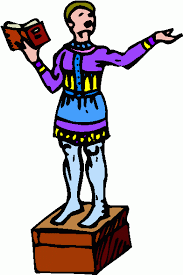 Please identify whether the following statements are either true or false.SUBTEXT CAN BE FOUND IN THE SCRIPT. HOLD A WORD IS A VOCAL STRATEGY. GUTHERIE DID NOT AGREE WITH STANISLAVSKI. AUDIENCE IS ATTRACTED TO MOVEMENT MORE THAN SOUND. STAYING ON THE SAME PLANE MEANS THAT ACTORS ARE STANDING SIDE BY SIDE. AN ACTOR NEEDS TO USE HIS ARM TO HELP WITH THE STAGE FALL. VOCAL NODULE CAN BE CAUSED BY CANCER. IDENTIFY ALL OF THE VOCAL STRATEGIES YOU CAN USE.      Strategy				Explain ______________ - ______________ -______________ -______________ -______________ -______________ -______________ -______________ -GOOD LUCK AND STUDY HARD!!!